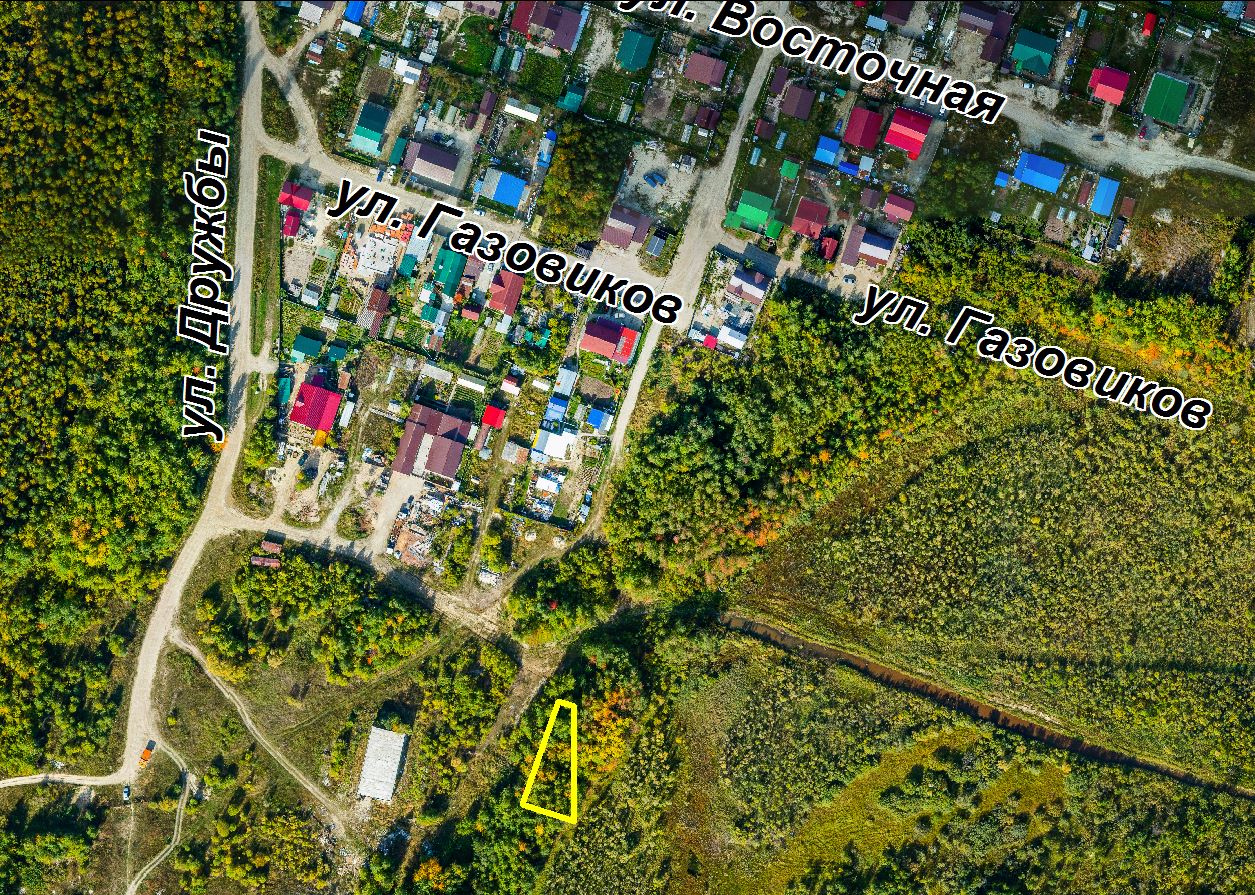 № п/пНаименование Информация Наименование инвестплощадки (проекта)Земельный участок для размещения (строительства) административного объекта (магазина товаров повседневного спроса)Краткая характеристика проектаПредназначено для размещения (строительства) административных объектовРасчетная сумма инвестиций (ориентировочно) От 100,0 тыс.руб. и более.Местоположение (со ссылкой размещения на публичной кадастровой карте)г. Пыть-Ях, мкр. № 9 «Черемушки», (бывшая территория СП-4)Кадастровый номер земельного участка86:15:0101026Площадь территории инвестиционной площадки (проекта) – площадь земельного участка (га) или площадь помещения(кв.м.)0,0492 гаСроки освоения инвестиционной площадки С 2020 г.  Возможные формы поддержки (финансовая, имущественная, информационно-консультативная)Имущественная, информационно-консультативнаяБлижайшие производственные или социальные объекты, расстояние до них (км).Удаленность от центра города – 5.4 кмВид права на земельный участок, недвижимость (помещение)Проведение аукциона по продаже права на заключение договора аренды земельного участкаФункциональное назначение инвестиционной площадки Под размещение (строительство) административных объектов. Тип площадкиГринфилд Описание: Земли, покрытые лесной растительностью, рельеф земельного участка неровный. Участок необходимо очищать от тальника, березы, сосны.Информация о точках подключения к объектам энергетической и коммунальной инфраструктуры, другие условия:- водоснабжением;Информация о точках подключения к объектам энергетической и коммунальной инфраструктуры и другие условия будут определены после установления нагрузок.- теплоснабжением;Информация о точках подключения к объектам энергетической и коммунальной инфраструктуры и другие условия будут определены после установления нагрузок.- канализацией;Информация о точках подключения к объектам энергетической и коммунальной инфраструктуры и другие условия будут определены после установления нагрузок.- газоснабжения;Информация о точках подключения к объектам энергетической и коммунальной инфраструктуры и другие условия будут определены после установления нагрузок.- электроэнергией;Информация о точках подключения к объектам энергетической и коммунальной инфраструктуры и другие условия будут определены после строительство новых объектов инженерной инфраструктуры:- строительство одной 2БКТП 6/0,4 кВт;                                   - строительство подземных линий электропередачи напряжением 6кВ;- строительство воздушных линий электропередачи напряжением 0,4кВ;- строительство уличного освещения.                                                                         АО «ЮТЭК-Пыть-Ях»: т. (3463) 42-88-41, yutecpy@mail.ru- связи;Наличие интернет и сотовой связи доступных операторов (МТС, Билайн, МегаФон, Теле2, Ростелеком). Возможность подключения связи, в том числе интернет-подключение ПАО «Ростелеком» (т.8-800-301-04-92). Стоимость подключения зависит от количества номеров и желаемых требований.Транспортная инфраструктура инвестиционной площадки- удаленность от центра города;- от железнодорожной станции;- от аэропорта;- от автомагистралиРасстояние до ближайшей транспортной развязки (ул. Дружбы, ул. Брусничная) - 0.162 км. Дорога грунтовая. Состояние - удовлетворительное.Расстояние до ближайших железнодорожных путей Свердловской ж/д  АО "РЖД" - 4.1 км. До ж/д станции г. Пыть-Ях - 5.5 км.Расстояние до регионального центра  - 260 км. Наличие санитарно-защитных зон, зон с особыми условиями использования территории, класс опасности объекта (вид зоны)К санитарно-защитным зонам  и зонам с особыми условиями использования территории данный з/у не относится. Территория расположена в зоне застройки индивидуальными жилыми домами (Ж-3).Другая информацияСвободная территория города.  Земельный участок сформирован (проект планировки и межевания территории мкр. № 9 «Черемушки» города Пыть-Яха» от 22.12.2017 № 351-па), требуется постановка на государственный кадастровый учет. Удаленность от центра (здание администрации города) – 5.4 кмКоординаты 60.7407; 72.7487Размещение инвестиционной площадки на интерактивной карте Югры, на промышленной карте Югры Интерактивная карта Югры (в обработке)